Publicado en Madrid el 11/04/2018 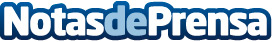 Gran éxito del VI Congreso Gasnam al reunir en Madrid a cerca de 800 profesionales del sector Luca de Meo, presidente de SEAT, patrocinador oficial: "El GNC es una alternativa real a largo plazo. De hecho, SEAT desarrollará esta tecnología para el Grupo Volkswagen". José Ramón Freire, presidente de Gasnam, ha señalado que "el apoyo a la innovación y desarrollo de los fabricantes de vehículos y de los astilleros es clave para fomentar una nueva economía en torno al uso del gas natural y el gas renovable en el transporte"Datos de contacto:AutorNota de prensa publicada en: https://www.notasdeprensa.es/gran-e-xito-del-vi-congreso-gasnam-al-reunir Categorias: Nacional Automovilismo Ecología Logística Recursos humanos Industria Automotriz Otras Industrias Innovación Tecnológica http://www.notasdeprensa.es